January １月1st（１日）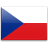 Czech Republic:		Restoration Day of the Independent Czech State1st（１日）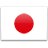 Japan:				New Year’s Day23rd （２３日）Japan:				Coming of Age Day26th（２６日）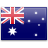 Australia:			Australia Day26th（２６日）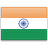 India:				Republic DayJan. 31st – Feb. 6th （１月３１日〜２月６日）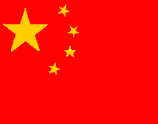 China: 				Spring FestivalFebruary ２月Jan. 31st – Feb. 6th （１月３１日〜２月６日）China: 				Spring Festival4th（４日） 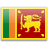 Sri Lanka:			Independence Day5th （５日）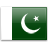 Pakistan:			Kashmir Day6th（６日）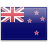 New Zealand:			Waitangi Day15th（１５日）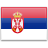 Serbia:				Independence Day24th（２４日）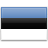 Estonia:			Independence DayMarch ３月1st  （１日）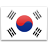 South Korea:			Independence Movement Day8th （８日）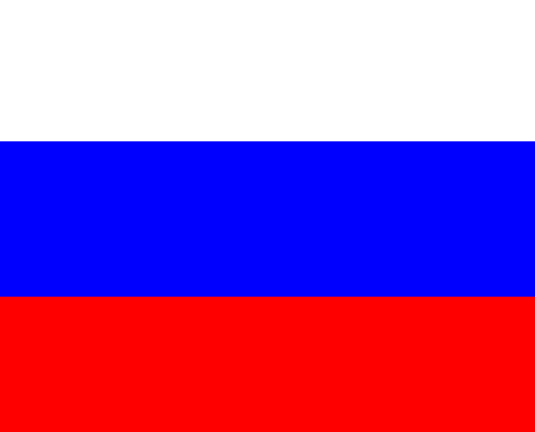 Russia:				Woman’s Day17th（１７日）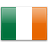 Ireland:			St. Patrick's Day23rd （２３日）Pakistan：			Pakistan National Day25th（２５日）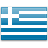 Greece:			Independence Day26th（２６日）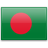 Bangladesh:			Independence DayApril ４月14th （１４日）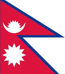 Nepal:				Nepali New Years Day14th  （１４日）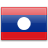 Laos:				Laotian New Year’s Day (Pi Mai Lao)16th（１６日）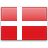 Denmark:			Birthday of Queen Margrethe II24th（２４日）Ireland:			Proclamation of the Irish Republic29th -30th  （２９日、３０日）Japan:				Showa Day30th（３０日）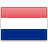 Netherlands:			Koningsdag (King's Day)May ５月1st （１日）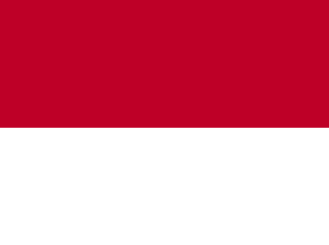 Indonesia:			Labor Day1st （１日）Pakistan:			Labour Day1st （１日）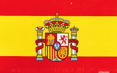 Spain:				Labor Day5th （５日）Netherlands:			Liberation Day9th（９日）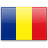 Romania:			Independence Day15th（１５日）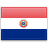 Paraguay:			Independence Day17th（１７日）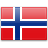 Norway:			Constitution Day26th（２６日）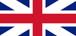 UK:				Memorial DayJune ６月2nd（２日）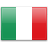 Italy:				Republic Day6th（６日）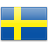 Sweden:			National Day10th（１０日）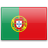 Portugal:			Portugal Day12th（１２日）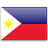 Philippines:			Independence Day11th （１１日）Russia:				Russia DayJuly ７月3rd（３日）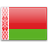 Belarus:				Independence Day4th（４日）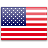 United States of America:		Independence Day11th （１１日）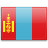 Mongolia:				Naadam Holiday14th （１４日）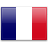 France:					Bastille Day16th -17th   （１６日、１７日）Pakistan:				Eid-ul-Fitr20th （２０日）
Japan:					Marine Day/Sea Day20th （２０日）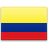 Colombia:				Independence Day28th（２８日）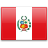 Peru:					Independence DayAugust ８月1st（１日）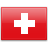 Switzerland:			Swiss national Day6th （６日）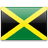 Jamaica:			Independence Day9th （９日）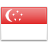 Singapore:			National Day14th （１４日）Pakistan:			Independence Day15th （１５日）India:				Independence Day15th  - 19th （15-19日）South Korea:			Liberation Day is celebrated in the 15th, the Consulate will be closed for 4 days.17th （１７日）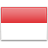 Indonesia:			Independence Day20th （２０日）Estonia:			Restoration of independence from Soviet UnionSeptember ９月1st （１日）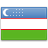 Uzbekistan:			Independence from USSR2nd （２日）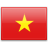 Viet Nam:			Independence DaySep. 6th – 8th （９月６日〜８日）China: 				Mid Autumn Holiday7th （７日）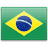 Brazil:				Independence Day15th （１５日）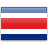 Costa Rica:			Independence Day15th （１５日）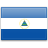 Nicaragua:			Independence Day16th （１６日）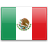 Mexico:			Independence Day18th（１８日）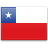 Chile:				National (Independence) Day (Dieciocho)September ９月、Continued24th – 25th    （２４日、２５日）Pakistan:			Eid-ul-AzhaOctober １０月Oct. 1st – 7th （１０月１日〜７日）China: 				National Day Holiday3rd （３日）South Korea:			National Foundation Day9th  （9日）South Korea:			Hangul Proclamation Day3rd （３日）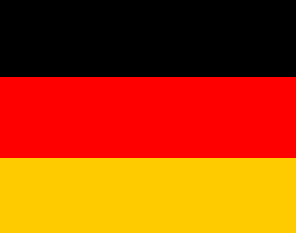 Germany:			German Unity Day10th （１０日）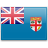 Fiji:				Independence Day12th （１２日）Japan:				Health Sports Day23rd （２３日）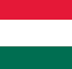 Hungary:			Republic DayOctober １０月、Continued23rd  （２３日）Pakistan:			Ashura26th （２６日）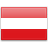 Austria:			Declaration of NeutralityNovember １１月3rd  （３日）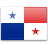 Panama:			Independence Day9th （９日）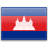 Cambodia:			Independence Day9th （９日）Pakistan:			Iqbal16th（１６日）Japan:				Culture Day28th （２８日）Panama:			Independence from SpainDecember １２月2nd （２日）Laos:				Independence Day5th  （５日）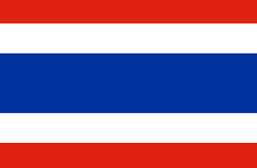 Thailand:			Constitution Day6th （６日）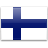 Finland:			Independence Day9th （９日）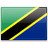 Tanzania:			Independence Day5th  （５日）Thailand:			Constitution Day16th （１６日）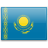 Kazakhstan:			Restoration of independence from Soviet Union23rd（２３日）Japan:				Emperor’s Birthday24th （２４日）Pakistan:			The Prophet’s Birthday24th （２５日）Pakistan:			Quaid-e-Azam DayDecember １２月, Continued29th （２９日）Mongolia:			Independence Day